	What Happened?Age of Water Heater – Life CycleDeterioration Occurred in Anode Rod/ElementCorrosion from Hard WaterPlumbing Technician SolutionsReplace Heating Element add USA PLUMBING Coverage	Possible Replacement of Unit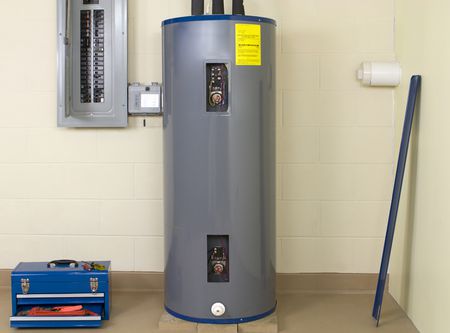 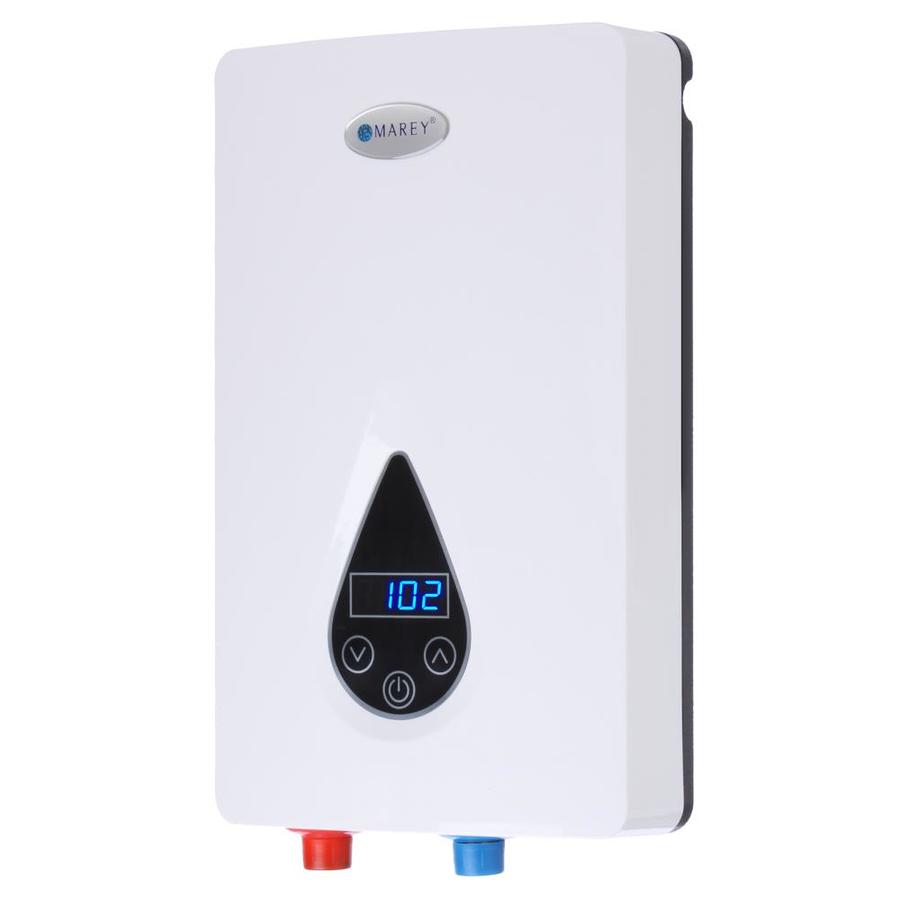 	What Happened?Age of Water Heater (Life Cycle/Warranty)Leaking May Have OccurredAnode Rod Deterioration – Hard Water	Sediment Build-up Reduces Life Plumbing Technician SolutionsDrain, Replace Anode Rod add USA PLUMBING CoverageReplacement of Unit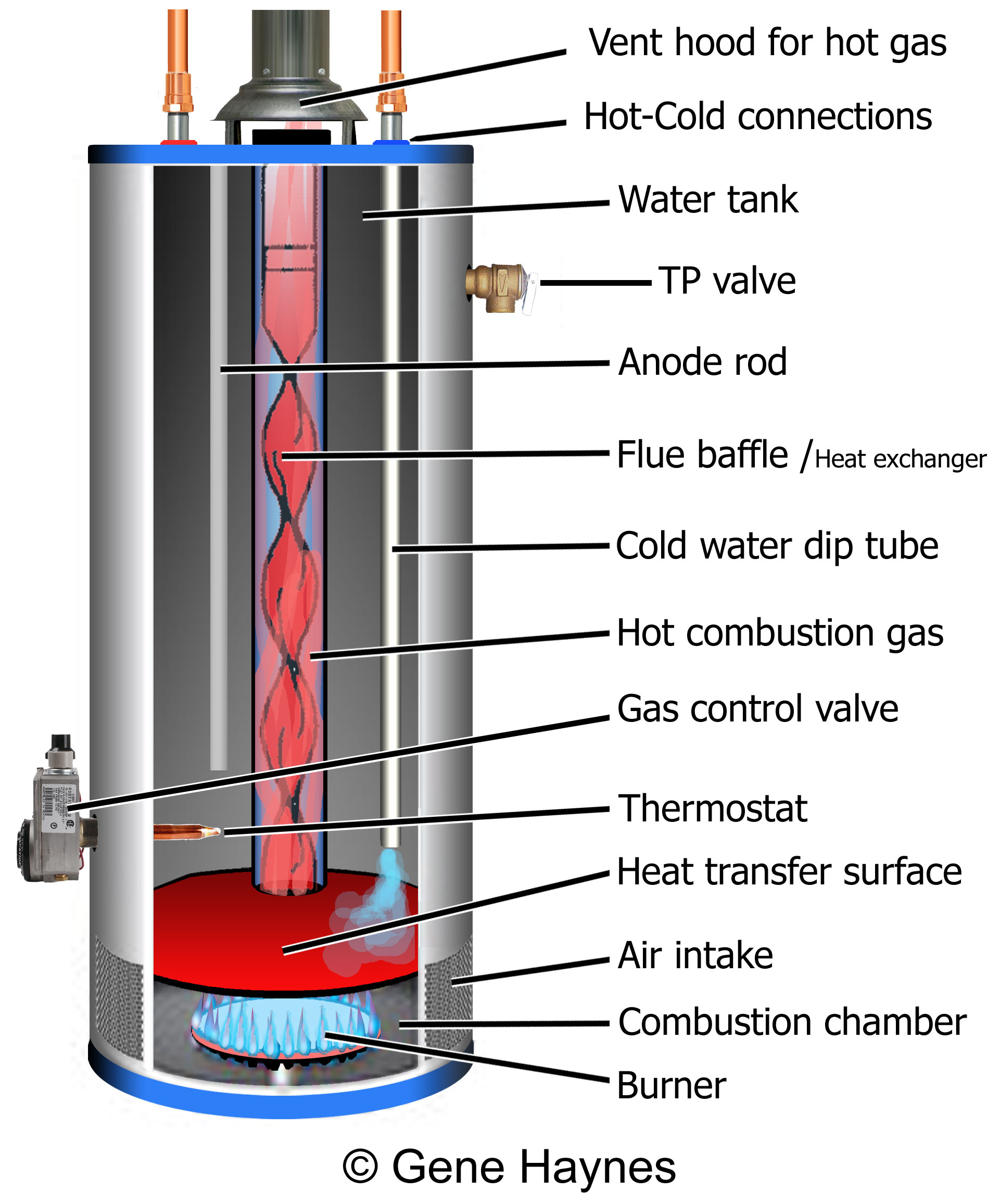 	What Happened?Age can deteriorate parts on water heaterAdding accessories can improve water heater safetyPlumbing Technician SolutionsReplace Failed Part add USA PLUMBING Coverage	Discuss Options for Accessories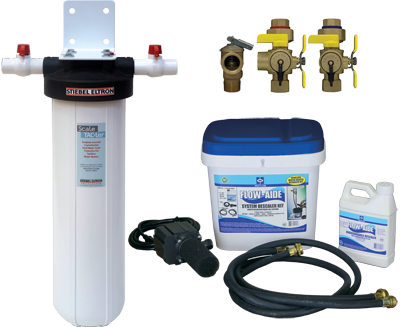 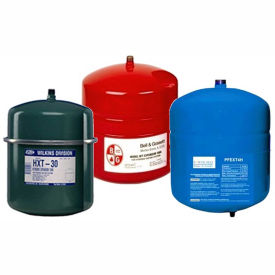 	What Happened?CorrosionImproperly InstalledNot Current to New Plumbing Safety CodePlumbing Technician SolutionsReplace the Venting add USA PLUMBING Coverage	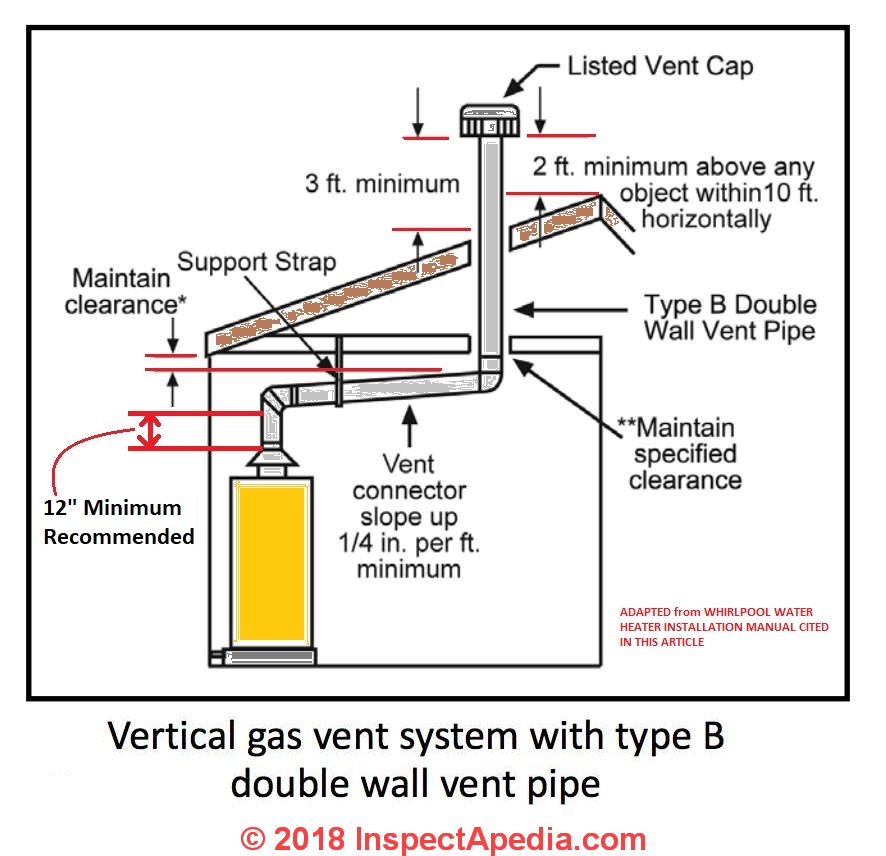 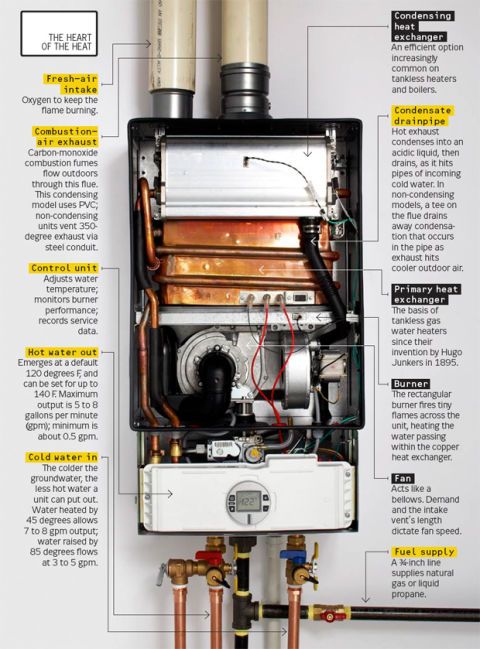 	What Happened?Age of PartWater is Hard – Corrosion/RustDeterioration – Water Treatment Chemicals	Possible Clog – Materials/Drain LinePlumbing Technician SolutionsReplace the Failed Part add USA PLUMBING Coverage	Option - Replacement of New Water Closet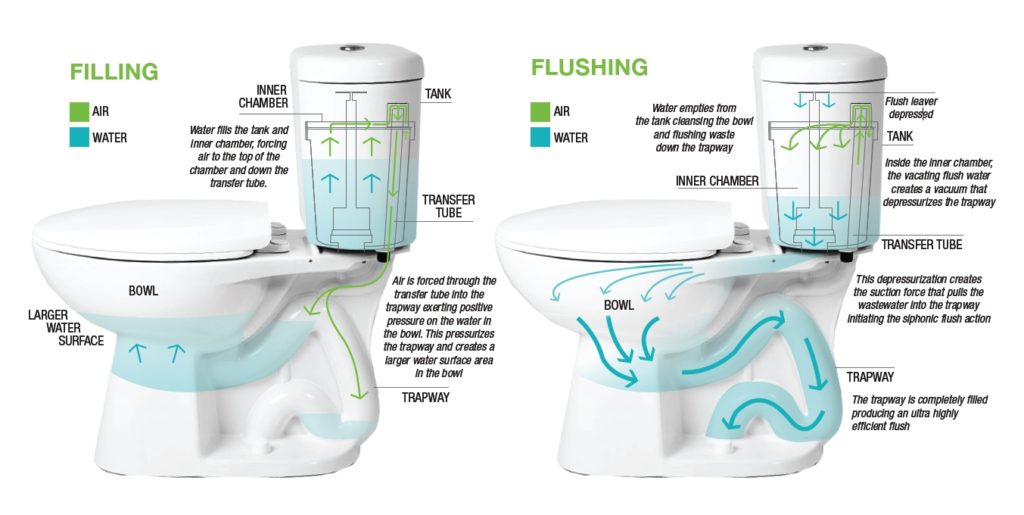 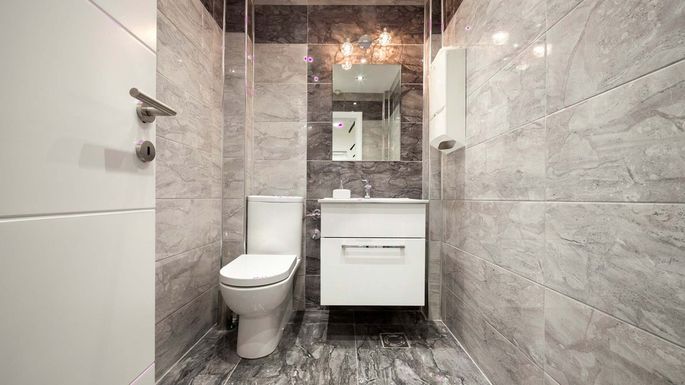 	What Happened?Age of PartOptions to Add AccessoriesPlumbing Technician SolutionsReplace-Add Part - Add USA PLUMBING Coverage	Possible Addition of Accessories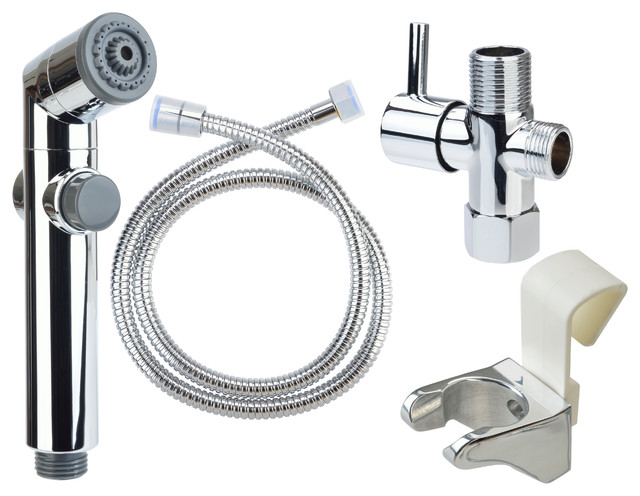 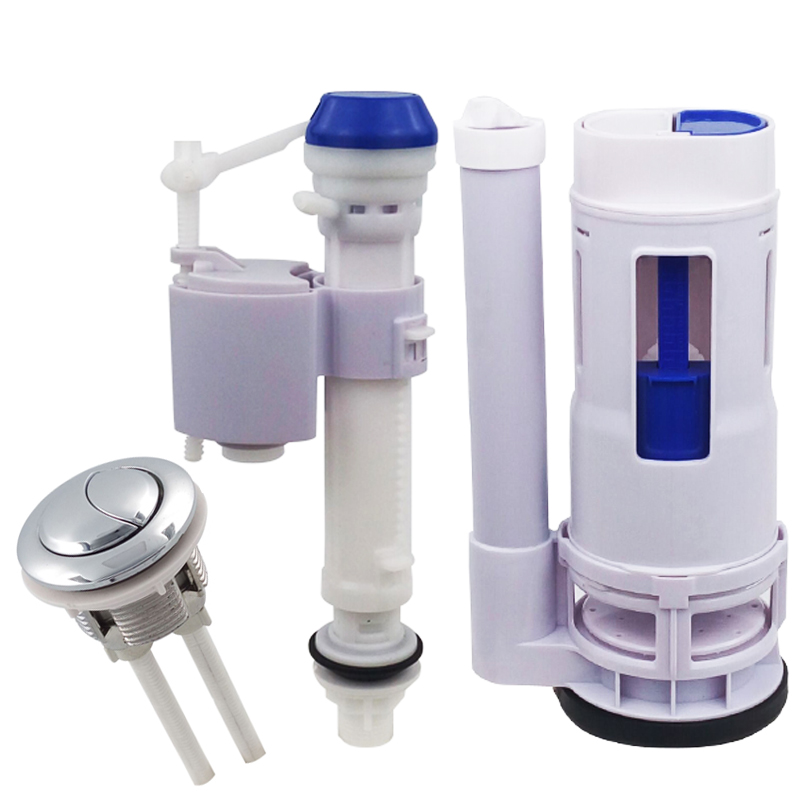 	What Happened?Age of Part Life CycleMotor Failure Blades are Jammed	Clogged or Material in SystemPlumbing Technician SolutionsReplace the Motor add USA PLUMBING Coverage	Possible Replacement New Disposer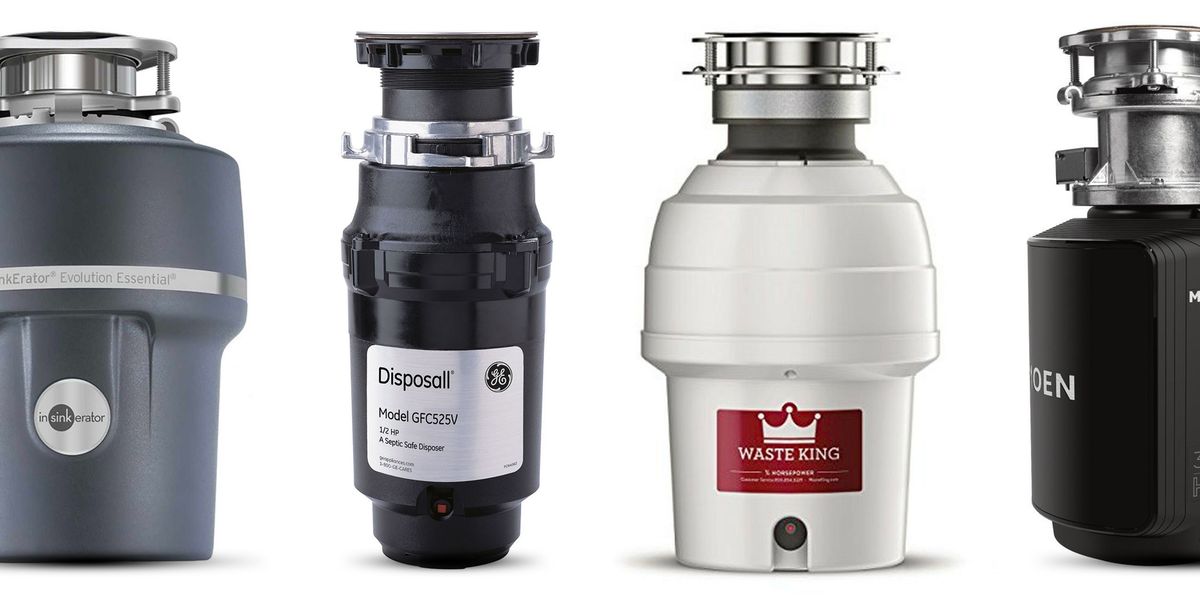 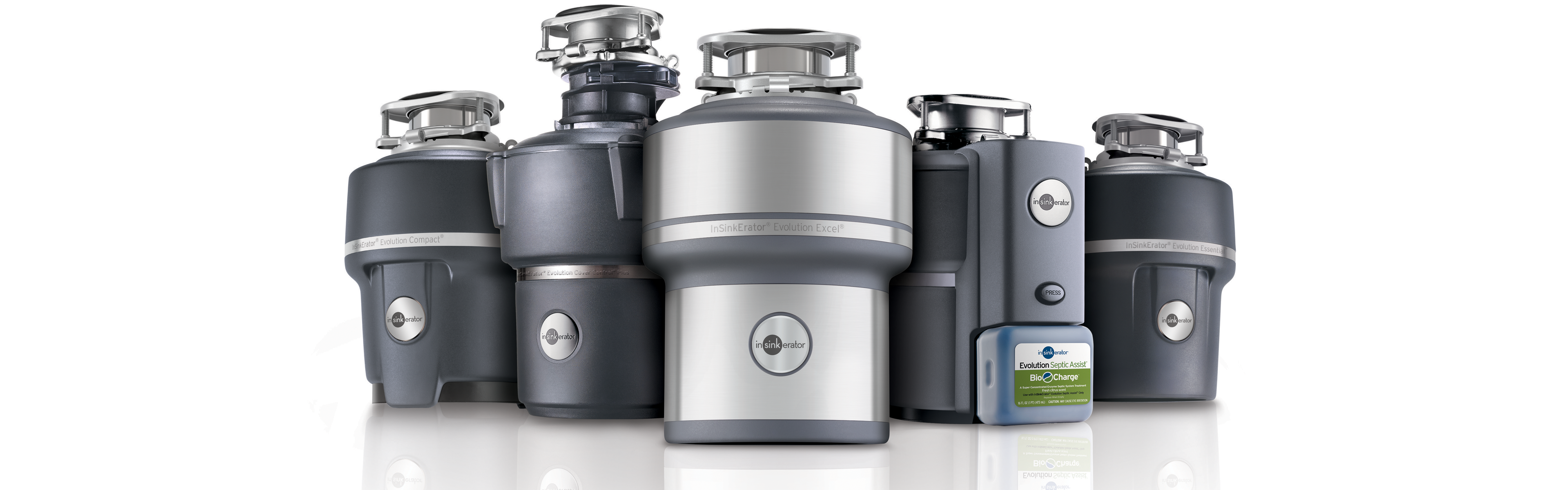 	What Happened?Age of Part – Life CycleLeaking has OccurredCorrosion – Hard Water	Deterioration – Wear and TearPlumbing Technician SolutionsReplace the Faucet add USA PLUMBING Coverage	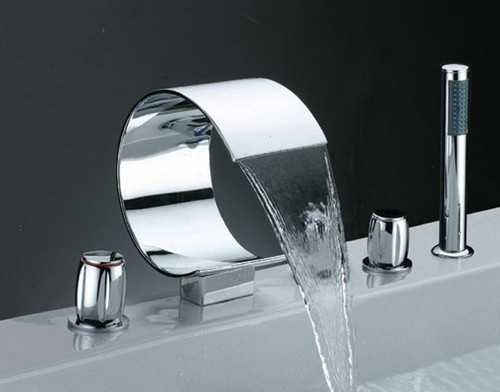 	What Happened?Age of Part – Life CycleLeaking – Fittings/Washers/PipesCorrosion - Deterioration	Plumbing Technician SolutionsRepair the Part/Valve/WashersReplace the Faucet add USA PLUMBING Coverage	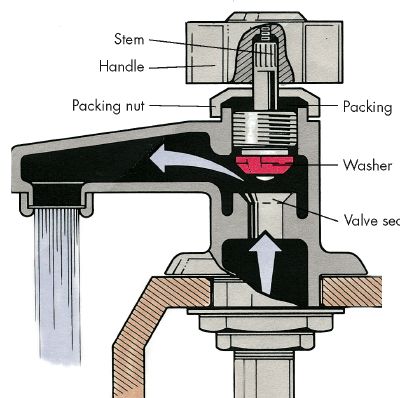 	What Happened?Age and Wear and Tear – Hard WaterResidue has Built upCorrosion – Water Chemicals 	Plumbing Technician SolutionsRemove and cleanReplace Fitting add USA PLUMBING CoveragePossible Replacement - Optional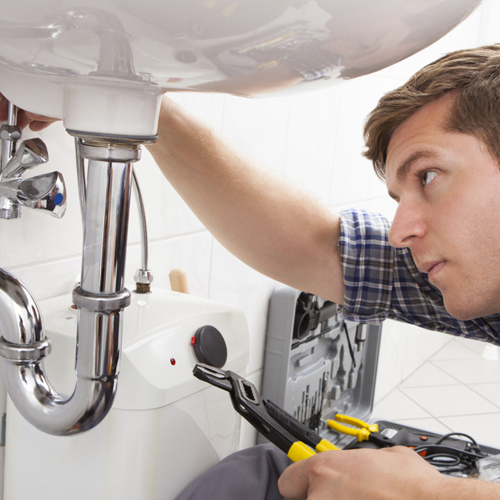 	What Happened?Age and Wear and TearPossible Motor/Pump FailureBack-up occurred – Debris, Hard WaterPlumbing Technician SolutionsReplace the Pump/Motor add USA PLUMBING Coverage	Possible Replacement of Unit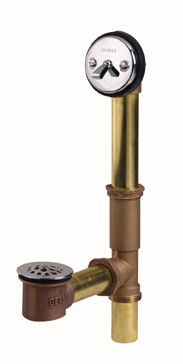 	What Happened?Age of Part – Basic Wear and TearCorrosion-Back-up, Fatigued MetalPlumbing Technician SolutionsReplace the Failed Part add USA PLUMBING Coverage	Possible Replacement of Unit Upgrade – Add Water Filtration (Warranty, Future Repairs)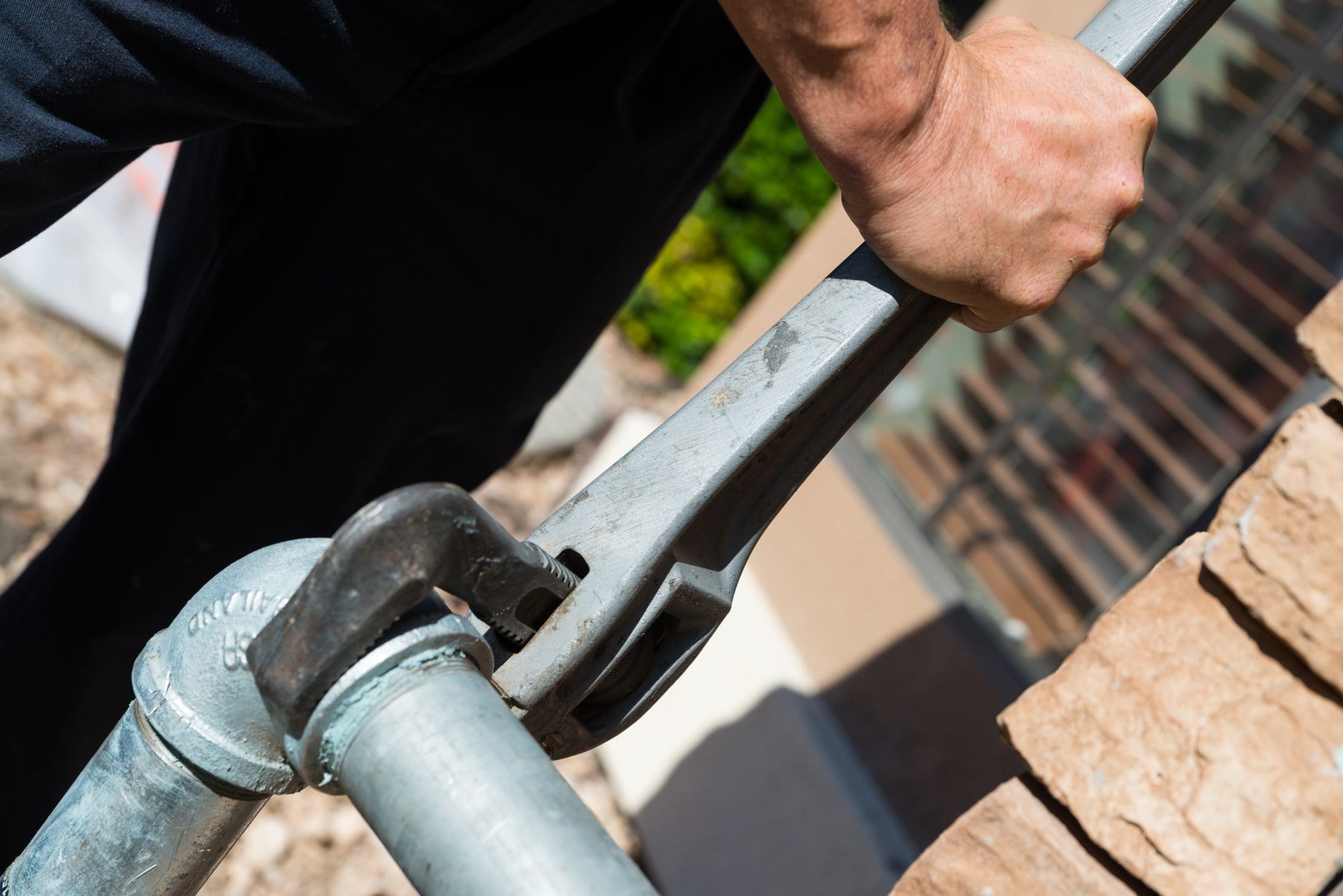 	What Happened?Age of Part – Wear and Tear - WeatherRestriction in Line Causes Blockages	Plumbing Technician SolutionsReplace the failed part add USA PLUMBING Coverage	Possible Replacement of Valve and New Unit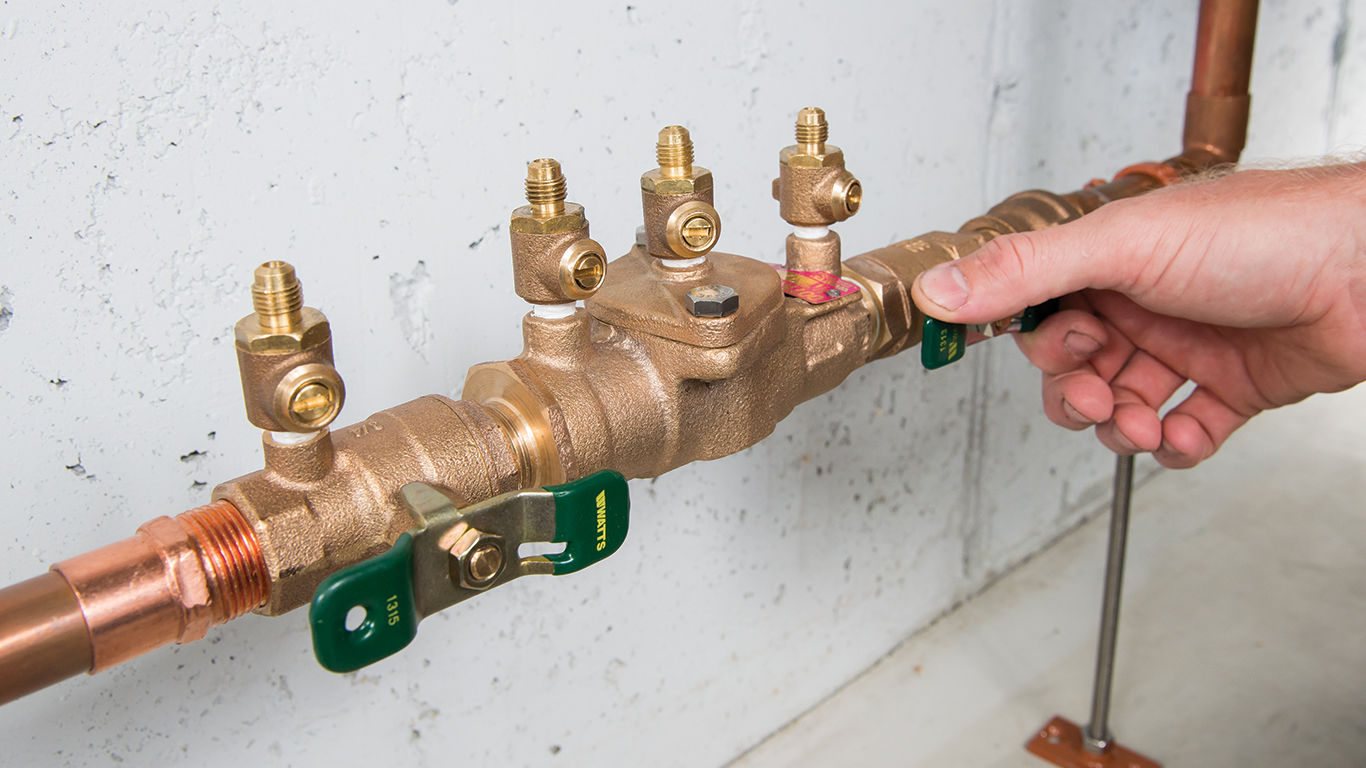 	What Happened?Wear and Tear over time – Seal Expansion/ContractionLeaks from age/temperature/movementNeed New Installation/Remodel ChangesPlumbing Technician SolutionsFix all leaks, Repairs to Gas Piping, New Lines, TestRepair Gas Line add USA PLUMBING Coverage	Possible Replacement of Gas Appliance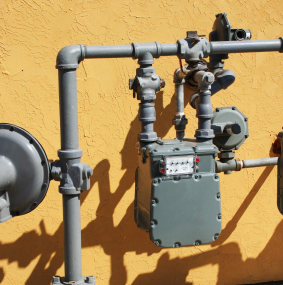 	What Happened?Age – Roots InvadeCrack in Pipes – Wear and TearSevere Weather Can Damage PipesPlumbing Technician SolutionsIdentify Clog/Leak with CameraIdentify Pipe Issues and Repair Repair Lines - Jett/Snake the Lines – Power add USA PLUMBING Coverage	Possible Replacement of Line-(Re-pipe or New)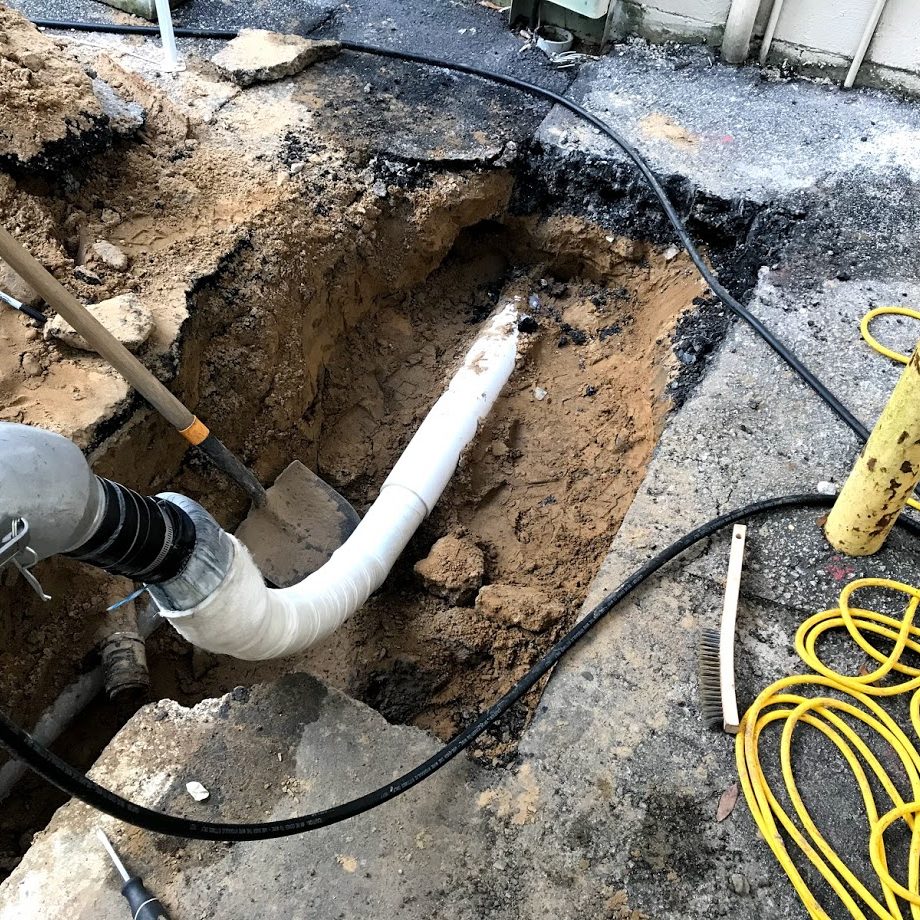 	What Happened?Pipes Indoor and Outdoor, may get Damaged by Wear and Tear, AgePoor WeatherPlumbing Technician SolutionsReplace the PipingRe-Pipe Option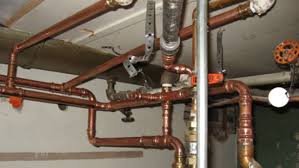 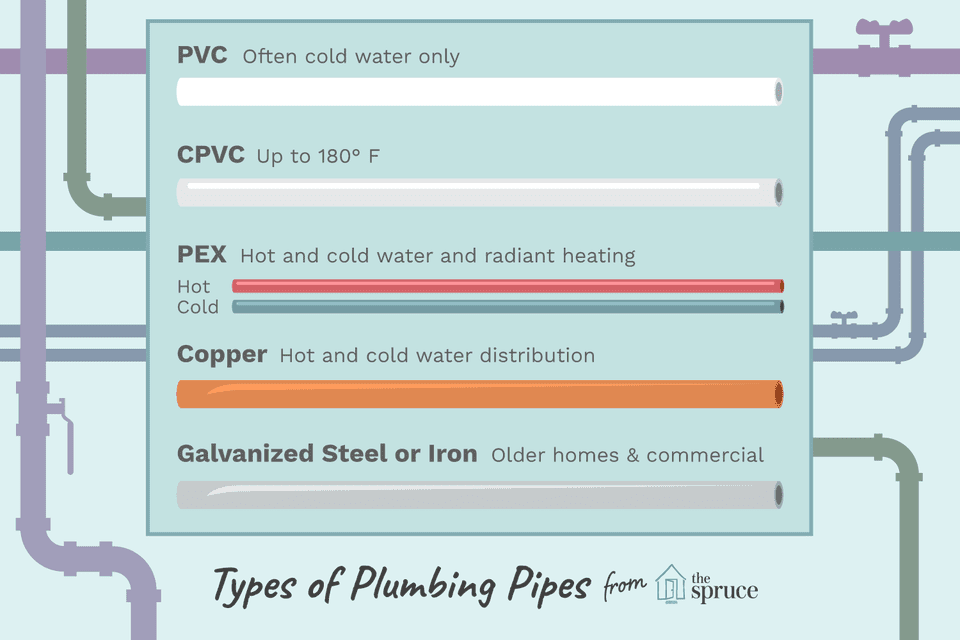 	What Happened?Some Repairs Require Daily Equipment RentalPlumbing Technician SolutionsAdvise HomeownerApproval for Up-Front Pricing to Conduct WorkEffect Repairs and add USA PLUMBING Coverage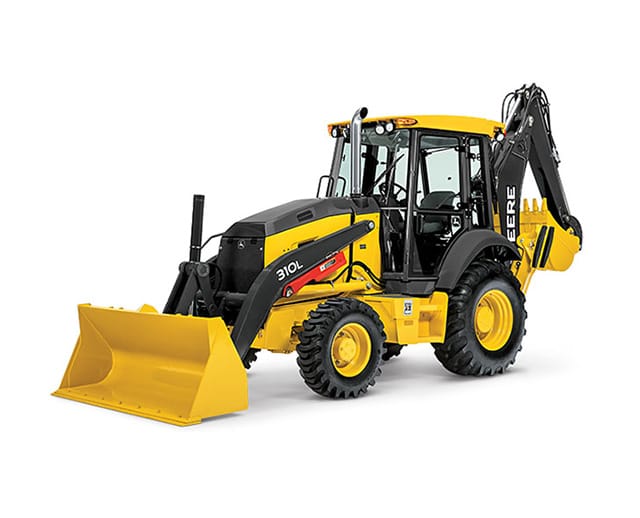 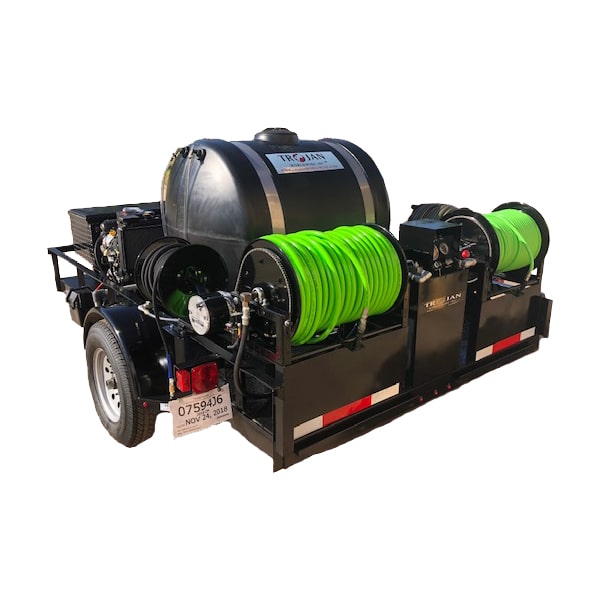 	What Happened?Age of Drain LinesSevere Weather Patterns Can Damage Lines	Corrosion, Issues with WaterPlumbing Technician SolutionsUnclog the Drain Line StoppageRepair or Replace the Drain LineRe-Pipe as an option add USA PLUMBING Coverage	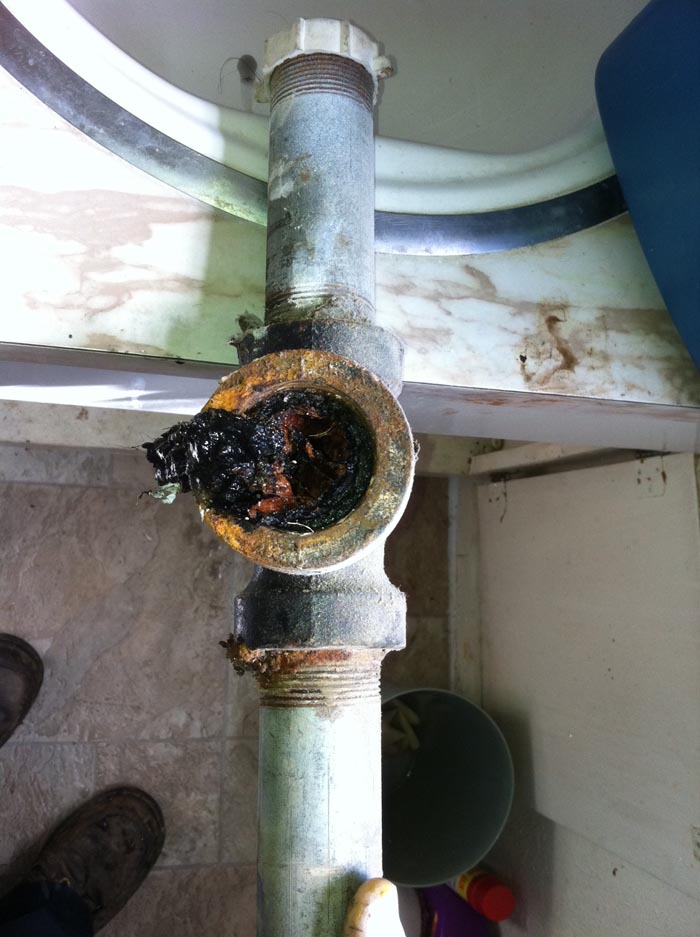 	What Happened?Age and DeteriorationSignificant Clogs/Roots/Cracked LinesExcess DebrisPlumbing Technician SolutionsRepair and Unclog Drain (Jetter/Snake)Replace the Drain Line add USA PLUMBING Coverage	Possible Re-Pipe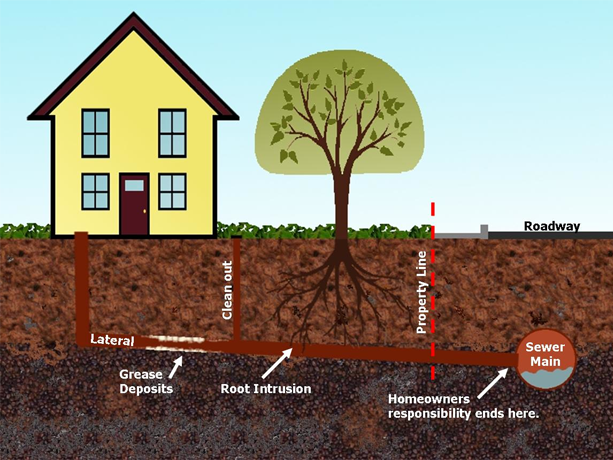 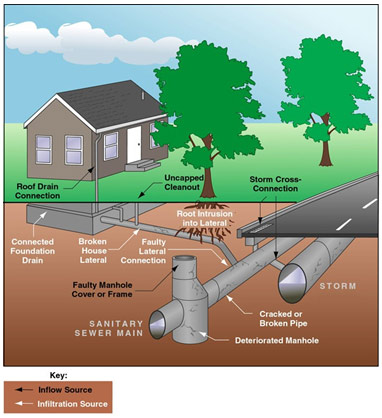 	What Happened?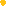 Age of Drain Line or PipingDirt/DebrisSevere Weather Impact on Drain/SewerPlumbing Technician SolutionsClean the Drain Line add USA PLUMBING CoverageReplace the Cracked Drain LinePossible Re-Pipe of Drain Line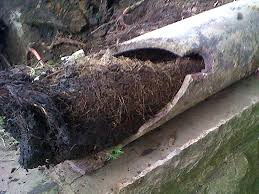 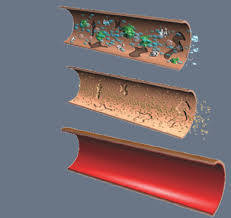 	What Happened?Age of Part – Motor/PumpDirt and Debris – stressed motor/PumpWorn motor bearings, debris in PumpPlumbing Technician SolutionsReplace the Motor/Pump add USA PLUMBING Coverage	Possible Replacement of Sump Pump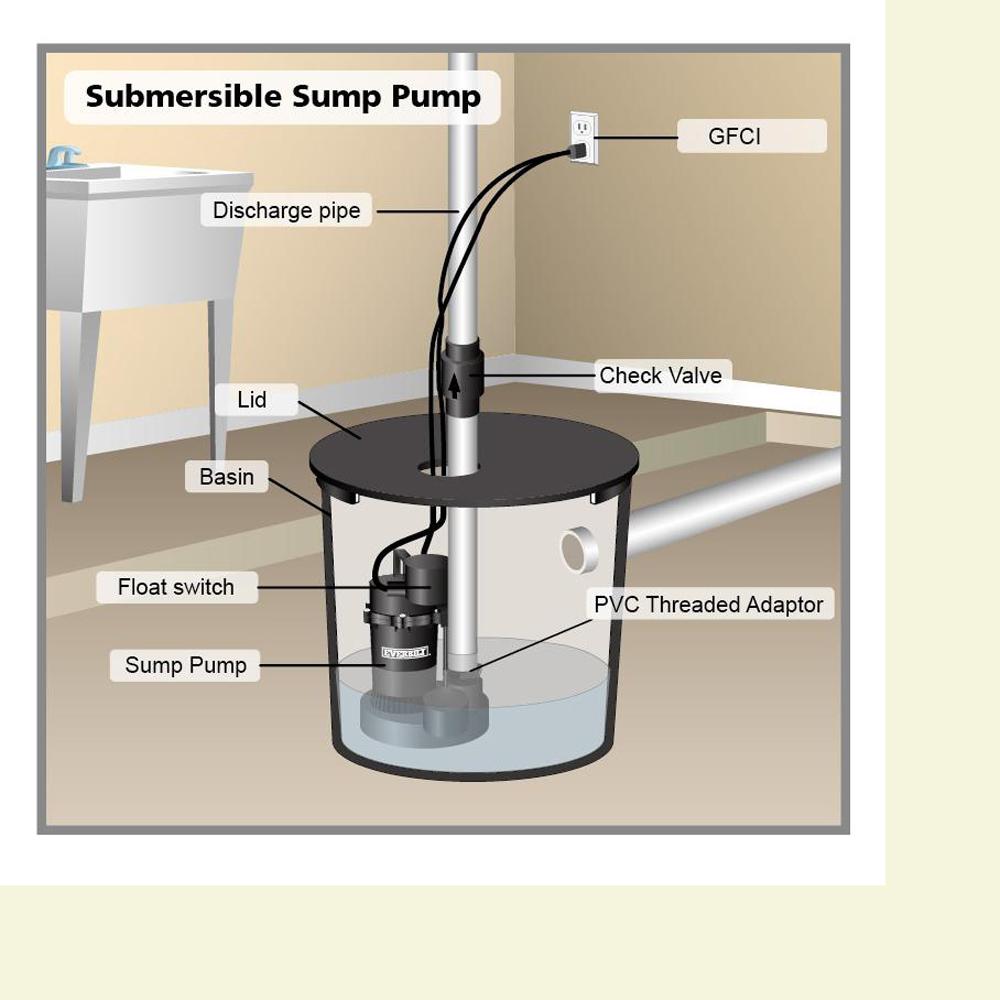 	What Happened?Part failed Wear and Tear- AgeRust or Corrosion – Extremely Hard WaterPlumbing Technician SolutionsDiscuss Options - Repair the Softener	Possible Replacement-Upgrade Water Softener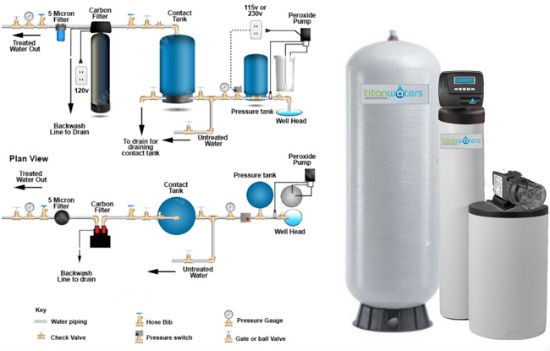 	What Happened?Filtration System Failure – Wear and Tear – AgeFailure of Filtering ApparatusPlumbing Technician SolutionsReplace the Filtering Apparatus add USA PLUMBING Coverage	Possible Replacement of Filtration(Age-Warranty?)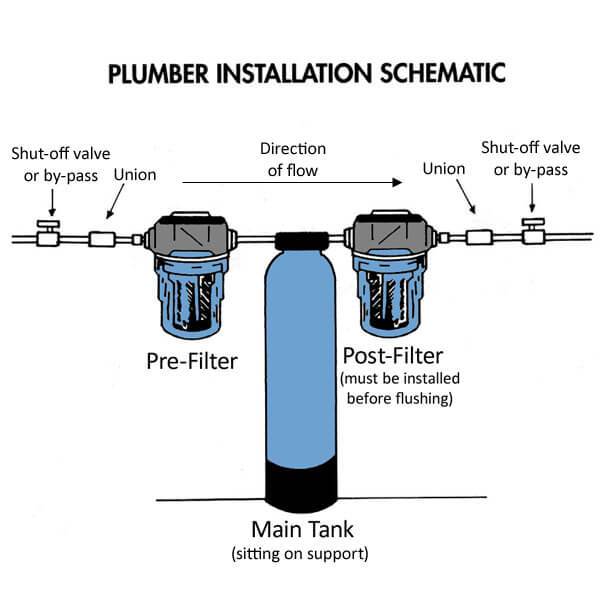 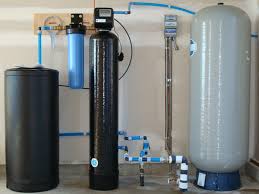 